Załącznik nr 3 do Podręcznika Beneficjenta – Dodatkowa zgoda uczestnika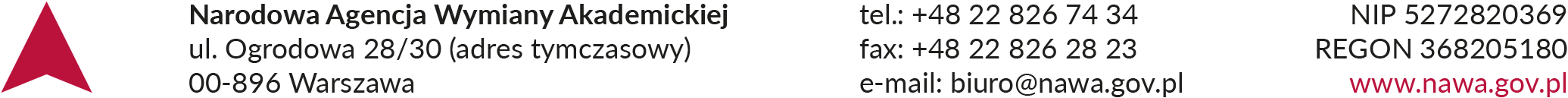 DODATKOWA ZGODA UCZESTNIKADodatkowo wyrażam zgodę na wykorzystanie moich danych osobowych (imię, nazwisko, instytucja, 
e-mail, telefon kontaktowy w Programie Narodowej Agencji Wymiany Akademickiej pn. Wsparcie zdolności instytucjonalnej polskich uczelni poprzez tworzenie i realizację międzynarodowych programów studiów, 
w którym uczestniczyłam/uczestniczyłem) w celu przekazywania informacji o programach 
i działaniach Agencji w następującym zakresie:newsletter do uczestników projektu z aktualnościami,zaproszenia na spotkania/webinaria,zaproszenia do wzięcia udziału w naborze,informowanie o sukcesach/rezultatach.Podstawą dla wykorzystania danych jest moja zgoda (art. 6 ust. 1 lit. a RODO), którą mogę wycofać 
w każdym czasie (wycofanie zgody nie ma wpływu na zgodność z prawem wykorzystania danych 
w okresie, gdy zgoda obowiązywała). Przekazanie danych dla realizacji ww. celów jest dobrowolne.Dane mogą być przekazywane podmiotom współpracującym z Agencją przy realizacji ww. zadań zgodnie z przepisami o ochronie danych osobowych.Dane osobowe będą wykorzystywane przez okres do 5 lat od momentu zakończenia udziału danej osoby w programie lub działaniu  realizowanym przez Agencję lub do momentu ewentualnego wycofania zgody.Przyjmuję do wiadomości, że przysługuje mi prawo:żądania od Agencji dostępu do moich danych osobowych, sprostowania, usunięcia lub ograniczenia wykorzystania moich danych osobowych,wniesienia sprzeciwu wobec wykorzystania moich danych osobowych,wniesienia skargi do organu nadzorczego (Prezes Urzędu Ochrony Danych Osobowych, ul. Stawki 2, 00-193 Warszawa).- na zasadach określonych w RODO.Dane kontaktowe inspektora ochrony danych: Adam Klimowski, odo@nawa.gov.plMIEJSCOWOŚĆ I DATACZYTELNY PODPIS UCZESTNIKA PROJEKTU*